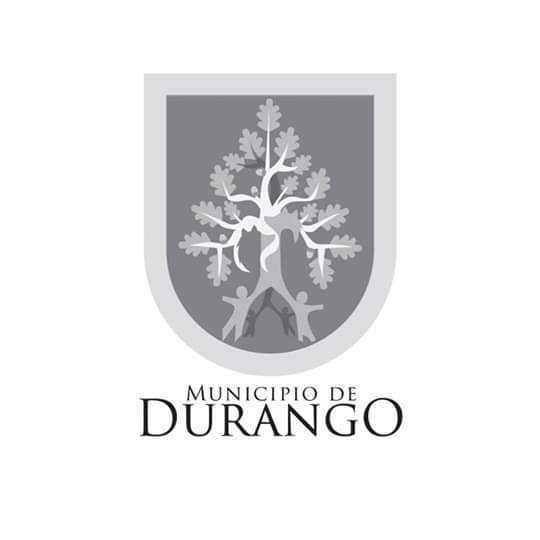 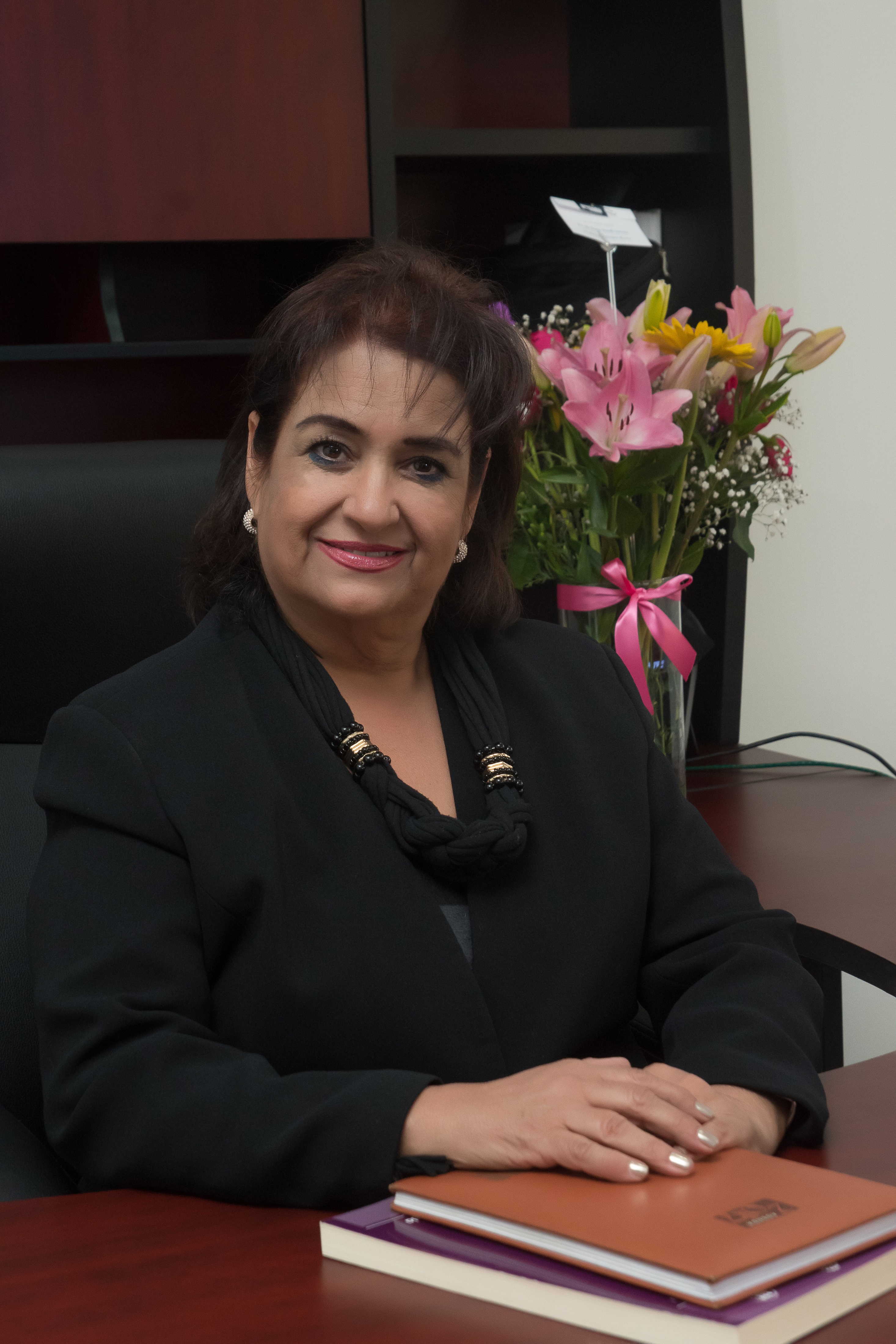 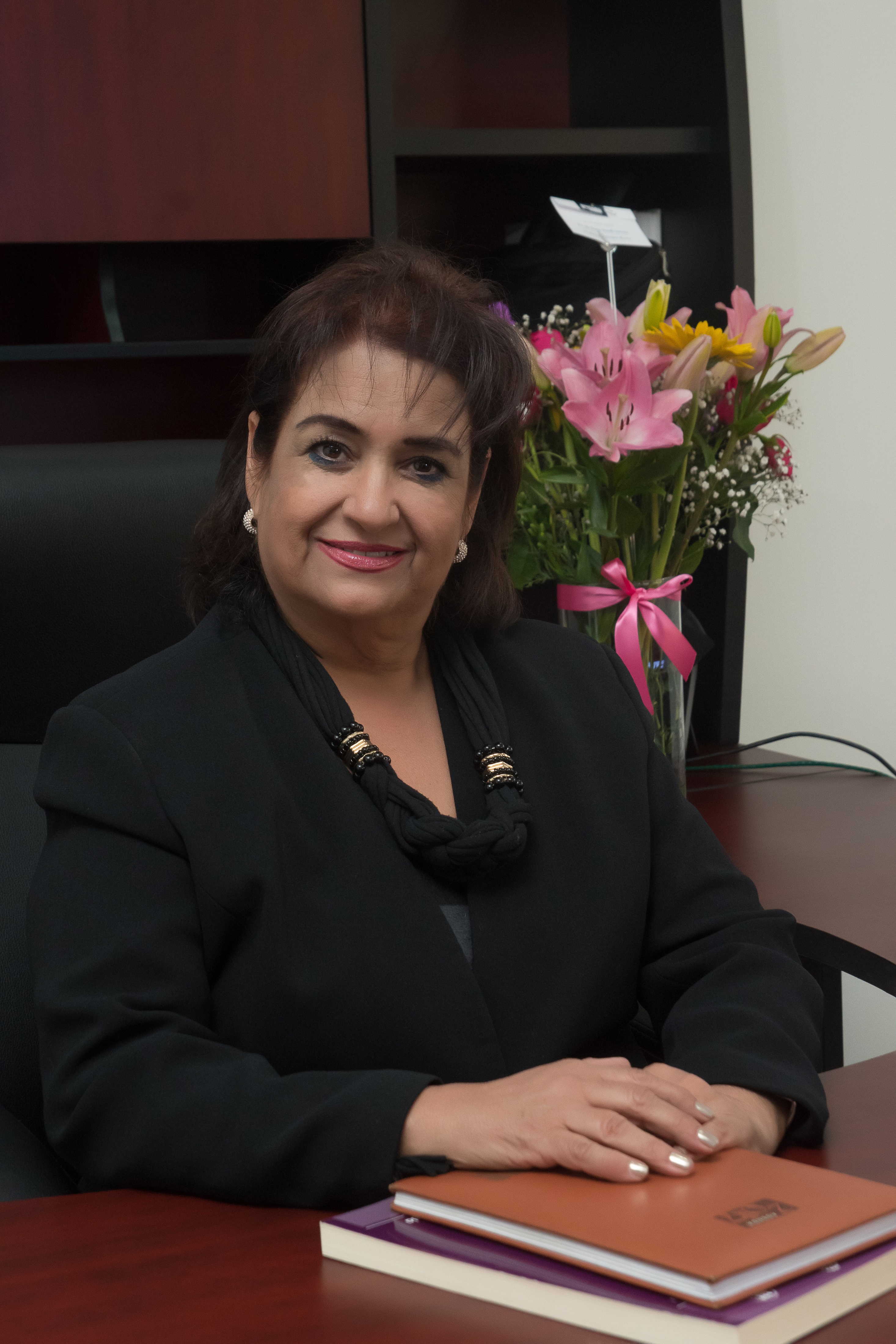 1984 –1987 _ MÉDICO CIRUJANO, ESPECIALIDAD EN ANESTESIOLOGÍA _ Universidad Nacional Autónoma de México. 2006 – 2008.-  Secretaria Privada y Particular de la Secretaría de Salud de Durango.2008 – 2009.- Jefa de enseñanza estatal de la Secretaría de Salud de Durango.2009 – 2010.- Secretaria Particular de los SSD2012 – 2017.- Líder Estatal del Programa de CÁNCER DE MAMA de la Secretaría de Salud de Durango, obteniendo en equipo el Primer Lugar Nacional 2015 y 2016 en el desempeño de “Caminando a la Excelencia” de la SSANov. 2017 – Abr 2019.-  Directora del Instituto Municipal de la MujerAbril 2019 – Jul. 2019 .- Directora de la Dirección de Salud Pública MunicipalJulio 2019 – Agosto 2019.- Directora del Instituto Municipal de la MujerSeptiembre 2019 – A la fecha.- Directora del Instituto Municipal de la MujerDiplomada en :Investigación (UJED)                   Tanatología (Facultad de Medicina)Salud Mental (HSM y UJED)Certificación de procesos de la Norma ISO 9001:2008Maestría en Educación Media y UniversitariaCoautora de diversas publicaciones de investigación en revistas indexadas:Perfil epidemiológico de pacientes con intento de suicidio hospitalizados en la UCI del HSM Dr. Miguel Valle Bueno de los SSD.Prevalencia de la toxoplasmosis en asilados en un Hospital Psiquiátrico.Prevalencia de demencia y enfermedad de Alzheimer en la población en general de Durango.Otras.Septiembre 2019.- Curso de la NOM-035 STPS-2018. Factores de riesgo psico-social en el trabajo – Identificación, análisis y prevención.Septiembre 2019 – Curso NOM-046 SSA2-2005. Violencia familiar, sexual y contra las mujeres. Criterios para la prevención y atención. 